Приложениек требованиям к размещениюи наполнению подразделов,посвященных вопросам противодействиякоррупции, официальных сайтовфедеральных государственных органов,Центрального банка РоссийскойФедерации, Пенсионного фондаРоссийской Федерации, Фондасоциального страхования РоссийскойФедерации, Федерального фондаобязательного медицинского страхования,государственных корпораций (компаний),иных организаций, созданныхна основании федеральных законов,утвержденным приказом Министерстватруда и социальной защитыРоссийской Федерацииот 7 октября 2013 г. N 530нФормаСведения о доходах, расходах,об имуществе и обязательствах имущественного характераза период с 1 января 2018 г. по 31 декабря 2018 г.Государственные гражданские служащие  департамента здравоохранения Костромской области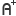 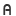 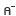 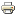 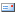 Населению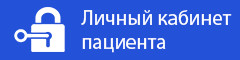 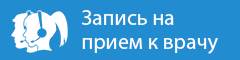 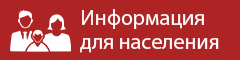 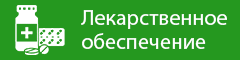 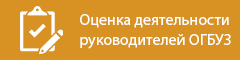 Горячая линия!Прямая линияс департаментом здравоохранения Костромской области8 (4942) 31-68-58В рабочие дни с 09:00 до 18:00Горячая линияпо вопросам обезболивания8 (4942) 31-61-67Круглосуточно(отвечает старший врач смены ОГБУЗ Костромской областной станции скорой медицинской помощи и медицины катастроф)Горячая линияпо вопросам оплаты трудаГорячая линияс учреждениями здравоохранения Костромской областиГорячая линияКлиника Медекс Кострома8-910-375-25-46В рабочие дни с 09:00 до 18:00Телефон здоровья8-800-450-03-03По четвергам с 15:00 до 17:00